АДМИНИСТРАЦИЯ РОССОШАНСКОГО СЕЛЬСКОГО ПОСЕЛЕНИЯ РЕПЬЕВСКОГО МУНИЦИПАЛЬНОГО РАЙОНА ВОРОНЕЖСКОЙ ОБЛАСТИ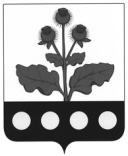                            ПОСТАНОВЛЕНИЕ               «22» апреля  2019 г. № 28                      с. РоссошьВ целях приведения муниципальных правовых актов администрации Россошанского сельского поселения администрация Россошанского сельского поселения Репьевского муниципального района Воронежской области постановляет:1. Постановление администрации Россошанского сельского поселения Репьевского муниципального района от 21.09.2015 г. №59 «Выдача акта освидетельствования проведения основных работ по строительству (реконструкции) объекта индивидуального жилищного строительства с привлечением средств материнского (семейного) капитала» признать утратившим силу.2. Настоящее постановление вступает в силу после его официального обнародования.О признании утратившим силу постановления администрации Россошанского сельского поселения Репьевского муниципального района от 21.09.2015 г. №59 «Выдача акта освидетельствования проведения основных работ по строительству (реконструкции) объекта индивидуального жилищного строительства с привлечением средств материнского (семейного) капитала»Глава сельского поселенияВ.И. Рахманина